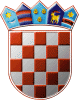 	REPUBLIKA HRVATSKA	ŽUPANIJSKO IZBORNO POVJERENSTVO	ZAGREBAČKE ŽUPANIJEKLASA: 013-03/19-01/04URBROJ: 238/1-01-19-27ZAGREB, 09.04.2019.Na temelju članka 32. i 33. Zakona o izboru članova u Europski parlament iz Republike Hrvatske ("Narodne novine",broj 92/10., 23/13. i 143/13.), Županijsko izborno povjerenstvo ZAGREBAČKE ŽUPANIJE , na sjednici održanoj 09.04.2019. donijelo jeRJEŠENJEo određivanju biračkih mjestaNA PODRUČJU OPĆINE PISAROVINANa području Općine PISAROVINA određuju se biračka mjestaPREDSJEDNICA ŽUPANIJSKOG IZBORNOG PROVJERENSTVA ZAGREBAČKE ŽUPANIJEŽELJKA BREGEŠ1. Biračko mjesto broj                                              1.BIRAČKO MJESTO BR.1 - PISAROVINAZGRADA OPĆINE, TRG S. RADIĆA 10, PISAROVINAna kojem će glasovati birači s prebivalištem uJAMNICA PISAROVINSKA: JAMNICA PISAROVINSKA, PISAROVINA: DVORANSKI PUT, HRVATSKIH BRANITELJA, IVANA GORANA KOVAČIĆA, KARLOVAČKA, KUPSKA, PISAROVINA, TOPOLOVEČKI PUT, TRG STJEPANA RADIĆA, TRNJANSKA, VLADIMIRA NAZORA, VRTNA, ZAGREBAČKA, PODGORJE JAMNIČKO: PODGORJE JAMNIČKO, TOPOLOVEC PISAROVINSKI: TOPOLOVEC PISAROVINSKI, ULICA NOVI TOPOLOVEC2. Biračko mjesto broj                                              2.BIRAČKO MJESTO BR.2 - VELIKA JAMNIČKAKUĆA STJEPANA POLDRUGAČ, VELIKA JAMNIČKA 9 Ana kojem će glasovati birači s prebivalištem uVELIKA JAMNIČKA: VELIKA JAMNIČKA3. Biračko mjesto broj                                              3.BIRAČKO MJESTO BR.3 - DVORANCIKUĆA MARICE BRITVEC, DVORANCI 74na kojem će glasovati birači s prebivalištem uDVORANCI: DVORANCI4. Biračko mjesto broj                                              4.BIRAČKO MJESTO BR.4 - BRATINADRUŠTVENI DOM BRATINA, BRATINAna kojem će glasovati birači s prebivalištem uBRATINA: BRATINA5. Biračko mjesto broj                                              5.BIRAČKO MJESTO BR.5-BREGANA PISAROVINSKAZGRADA STARE ŠKOLE, BREGANA PISAROVINSKAna kojem će glasovati birači s prebivalištem uBREGANA PISAROVINSKA: BREGANA PISAROVINSKA, GORICA JAMNIČKA: GORICA JAMNIČKA6. Biračko mjesto broj                                              6.BIRAČKO MJESTO BR.6 - LIJEVO SREDIČKODRUŠTVENI DOM LIJEVO SREDIČKO, LIJEVO SREDIČKOna kojem će glasovati birači s prebivalištem uLIJEVO SREDIČKO: CVETNIČKA ULICA, I OD. UL. KUP. SLAPOVI, I ODVOJAK VIKENDAŠKE, II ODVOJAK VIKENDAŠKE, JURAJČEVA ULICA, KRAVARŠČICA, KRČAC, KUPSKI SLAPOVI, LIJEVO SREDIČKO, LUKŠINA ULICA, MIRNA ULICA, MIRNI ODVOJAK I, MIRNI ODVOJAK II, MIRNI ODVOJAK III, MIRNI ODVOJAK IV, MIRNI ODVOJAK V, OBALA KUPE, ODVOJAK KRAVARŠĆICE, ODVOJAK OBALA KUPE, SEDLARIĆEVA ULICA, ŠKOLSKA ULICA, TOMASOVIĆEVA ULICA, TOPOLJNJAKOVA ULICA, ULICA PUTINA, VIDAČKA ULICA, VIKENDAŠKA, VRBICE, ZDENAC7. Biračko mjesto broj                                              7.BIRAČKO MJESTO BR.7 - GRADEC POKUPSKIDRUŠTVENI DOM GRADEC POKUPSKI, GRADEC POKUPSKIna kojem će glasovati birači s prebivalištem uGRADEC POKUPSKI: GRADEC POKUPSKI8. Biračko mjesto broj                                              8.BIRAČKO MJESTO BR.8 - SELSKO BRDODRUŠTVENI DOM SELSKO BRDO (DVD), SELSKO BRDOna kojem će glasovati birači s prebivalištem uSELSKO BRDO: SELSKO BRDO9. Biračko mjesto broj                                              9.BIRAČKO MJESTO BR.9 - LUČELNICADRUŠTVENI DOM LUČELNICA, LUČELNICAna kojem će glasovati birači s prebivalištem uLUČELNICA: LUČELNICA10. Biračko mjesto broj                                              10.BIRAČKO MJESTO BR.10 - DONJA KUPČINADRUŠTVENI DOM DONJA KUPČINA, DONJA KUPČINAna kojem će glasovati birači s prebivalištem uDONJA KUPČINA: DONJA KUPČINA